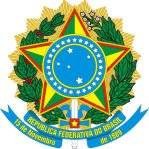 CONSELHO DE ARQUITETURA E URBANISMO DO RIO DE JANEIRO - CAU/RJHOMOLOGAÇÃOPregão Eletrônico: 04/2015 realizado em 14 de dezembro de 2015.Objeto: A presente licitação tem por objeto a contratação de pessoa jurídica para fornecimento de solução de central PABX híbrida com características de funcionalidade Corporativa e Central de atendimento (Call- Center), instalação, configuração, serviços de transferência de conhecimento e garantia.Comissão de licitação instituída através das portarias nº 085/2015, 056/2015 e em conformidade com a Lei nº 8.666/93.O PRESIDENTE DO CONSELHO DE ARQUITETURA E URBANISMODO RIO DE JANEIRO- CAU/RJ, no uso de suas atribuições, HOMOLOGA a presente licitação para a contratação de pessoa jurídica para fornecimento de solução de central PABX híbrida com características de funcionalidade Corporativa e Central de atendimento (Call-Center), instalação, configuração, serviços de transferência de conhecimento e garantia especificados no pregão eletrônico: Nº. 04/2015 e seus anexos, para a licitante vencedora: WBC 2000 SERVIÇOS E COMÉRCIO DE PRODUTOS DE TELECOMUNICAÇÕES E TECNOLOGIA DA INFORMAÇÃO EIRELI ME no CNPJ sob o nº. 08.610.417/0001-88Rio de Janeiro, 05 de janeiro de 2015.Jerônimo de Moraes Neto Presidente CAU/RJ